Ежемесячная денежная выплата детям погибших участников Великой Отечественной войны.Ежемесячная денежная выплата (далее - ЕДВ) назначается гражданину, впервые приобретшему право на ее получение, изменившему место жительства (пребывания) по месту постоянной либо временной регистрации на основании удостоверения - справки установленного образца (письмо Министерства социальных отношений области от 23.08.2016 г. №1903-У).Для назначения ЕДВ гражданину необходимо представить следующий перечень документов:заявление о назначении ЕДВ с указанием способа получения ЕДВ (при выборе гражданами способа получения ЕДВ на счет кредитной организации в заявлении указывается номер счета);документ, удостоверяющий личность;документ, подтверждающий полномочия представителя гражданина (в случае если от имени гражданина выступает его представитель);документ, подтверждающий регистрацию по месту жительства или по месту пребывания гражданина;удостоверение (справка) о праве на меры социальной поддержки;справка органа социальной защиты населения по месту жительства (пребывания) гражданина о неполучении им ЕДВ по месту жительства (пребывания) (в случае если гражданин желает получить ЕДВ по месту пребывания (жительства));справка органа социальной защиты населения по прежнему месту жительства (пребывания) гражданина о неполучении гражданином ЕДВ по прежнему месту жительства (пребывания) (в случае изменения гражданином места жительства (пребывания));справка территориального органа Пенсионного фонда Российской Федерации о неполучении заявителем ЕДВ, установленной в соответствии с нормативными правовыми актами Российской Федерации.В случае если гражданин находится на социальном обслуживании, указанные документы представляются социальным работником.Обращаем внимание, что предоставление ЕДВ в размере 500 рублей предусматривается для всех граждан, имеющих статус дети погибших участников Великой Отечественной войны. Прием документов ведется в центрах предоставления государственных и муниципальных услуг «Мои документы» по адресам: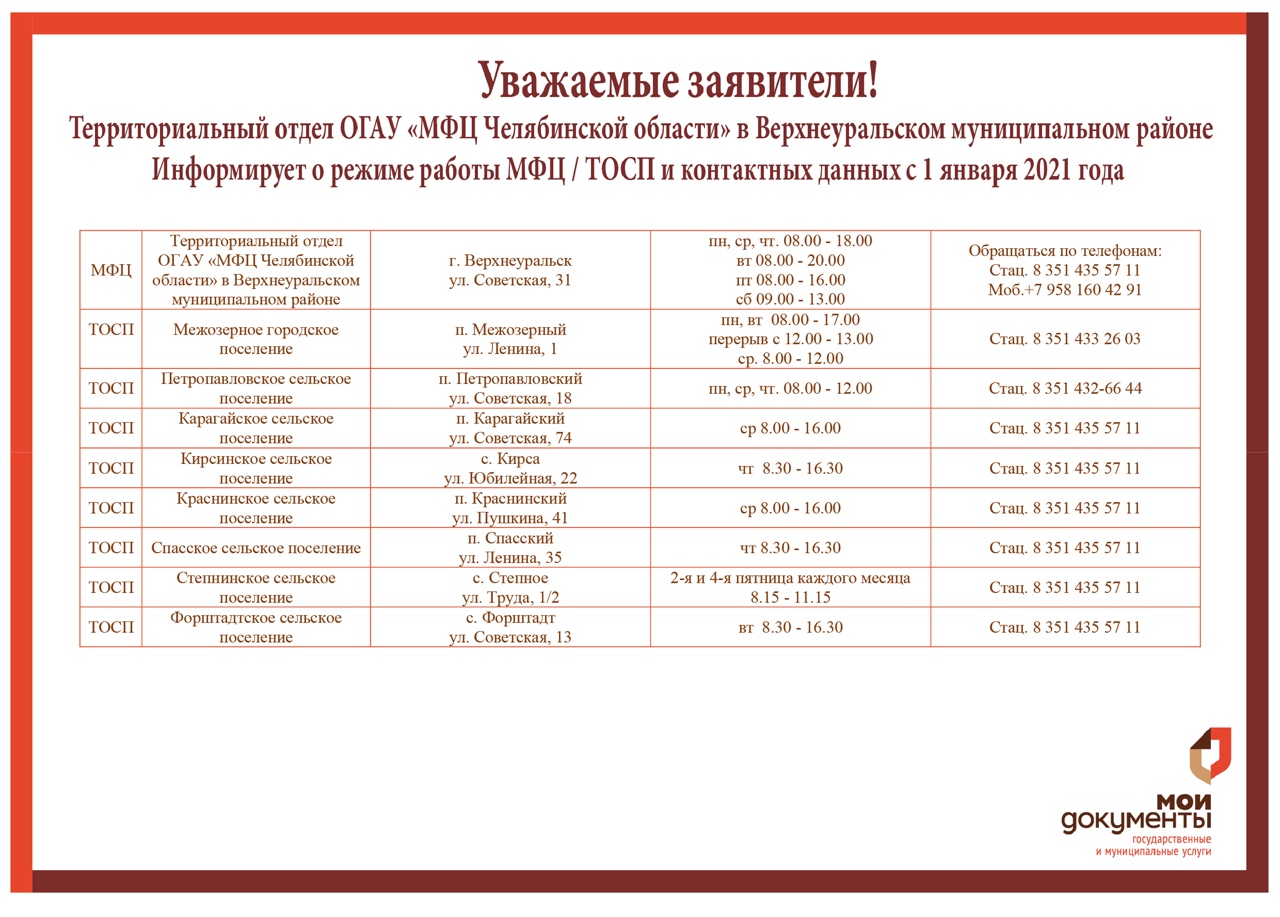 Также прием документов осуществляется специалистами управления социальной защиты населения по адресу: Советская ул., д.17, Верхнеуральск г. кабинет № 12Часы приема: вторник, четверг, пятница с 8.00 до 17.00, перерыв на обед с 12.00 до 13.00.